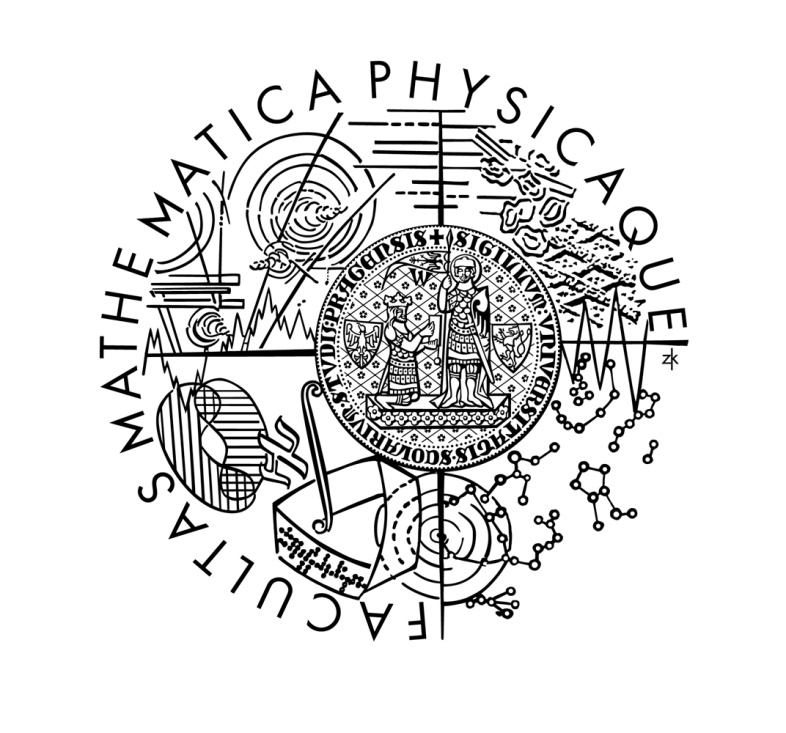 Pozvánka na přednáškuProf. Rita L. D’Ecclesia (University of Rome “La Sapienza”)na témaTime varying correlation: a crucial measure in financial modellingPřednáška se koná v 9:00 hod. dne 17. 4. 2014 v seminární místnosti KPMS (1. patro) v budově Matematicko-fyzikální fakulty Univerzity Karlovy v Praze, Sokolovská 83, Praha 8.  Hosté jsou srdečně zváni.